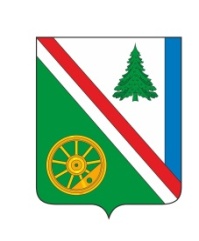 21.12.2021года №206РОССИЙСКАЯ ФЕДЕРАЦИЯИРКУТСКАЯ ОБЛАСТЬБРАТСКИЙ РАЙОНВИХОРЕВСКОЕ МУНИЦИПАЛЬНОЕ ОБРАЗОВАНИЕДУМАРЕШЕНИЕ О НАГРАЖДЕНИИ БЛАГОДАРСТВЕННЫМ ПИСЬМОМ ДУМЫ ВИХОРЕВСКОГО МУНИЦИПАЛЬНОГО ОБРАЗОВАНИЯЗаслушав и обсудив поступившее ходатайство, подготовленное заместителем начальника Братского центра культуры Дирекции социальной сферы ВСЖД – филиала ОАО «РЖД» от 12.11.2021г., о награждении сотрудников центра культуры, в соответствии с решением Думы Вихоревского муниципального образования от 12.10.2011г. №126 «Об утверждении Положения о порядке награждения Почётной грамотой и Благодарственным письмом Думы Вихоревского муниципального образования», руководствуясь Уставом Вихоревского муниципального образования, Регламентом Думы Вихоревского муниципального образования, Дума Вихоревского муниципального образованияРЕШИЛА:1.За добросовестный труд, высокий профессионализм, активное участие в жизни города наградить Благодарственным письмом Думы Вихоревского муниципального образования следующих граждан:Оржанникову Ирину Юрьевну;Луковенко Наталью Викторовну;Куприенко Лидию Дмитриевну.2.Настоящее решение вступает в силу со дня его принятия и распространяет свое действие на правоотношения, возникшие с 12 ноября 2021 года.Председатель Думы Вихоревскогомуниципального образования 						 Л. Г. Ремизова